MAA2 – Välitesti 1Tarkista ja pisteytä vihkoon tekemäsi välitesti tämän ratkaisumonisteen avulla. Epäselvissä kohdissa kysy apua opettajalta. Jos sait vähintään 9/12 pistettä, olet valmis siirtymään seuraavaan osioon! Kertaa tarvittaessa kirjan sivut 7-31.a) Ratkaise epäyhtälö  Vastaus:  tai    (2p., jos molemmat ratkaisujoukot)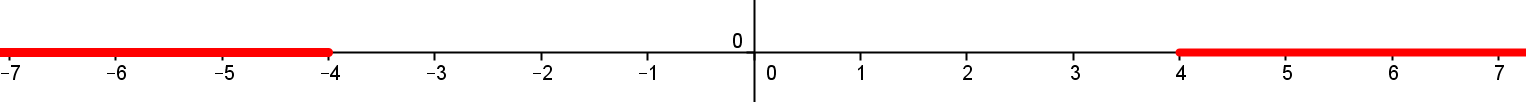 b) Ratkaise epäyhtälö c) Ratkaise epäyhtälö    (2p.)Tutki seuraavia GeoGebra-tiedostoja liikuttamalla x-akselilla olevaa pistettä. Mikä on funktion lauseke?Ratkaisu:  (1p.)Ratkaisu:  (1p.)Ratkaisu:  (1p.)Ratkaisu:  (1p.)Ratkaisu:  (1p.)Ratkaisu:  (1p.)